Fowler ~ Burdette Rd~ CemeteryTranscribed by members of theGrave Site Survey Task Force (GSSTF)Under the Auspices ofIsle of Wight County Historical Society (IWCHS)Visited April 11, 2021Any text within the “[   ]” is a comment about the tombstone inscription, ex., [fs] indicates a footstone inscription. Throughout the transcribing process, an attempt was made to preserve the, ‘look and feel’ of the original inscriptions as regards word spacing, arrangement, and possible misspellings.Please address your comments/corrections to: albert.b@charter.net or epowellsr@aol.com.Cemetery located in a corner of a large cultivated field overlooking a swampy area off Burdette Road along the abandoned Virginian Railway mainline, almost in Southampton County.  Large concrete slab approximately 30 x 36 feet with a flagstaff flying a tattered American flag and surrounded by a ¼ inch steel cable.  Jesse Fowler’s marker had a CSA 3rd National flag supported by bricks.InscriptionInscriptionJESSE D. FOWLERPVT CO E9 VA INFConfederate States Army1835      1896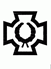 GOLDIE LEE FOWLERDEC. 2, 1900DEC. 10, 1928